Annual Flower Planting CalendarAnnual Flower Planting CalendarAnnual Flower Planting CalendarAnnual Flower Planting CalendarAnnual Flower Planting CalendarAnnual Flower Planting CalendarVarietyIndoor Sowing DateDays to Max GerminationPlanting DepthWeeks to TransplantSoil Temperature (℉)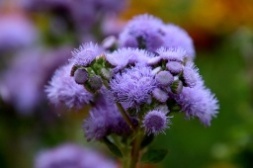 AgeratumDecember-March71/8 inch8-1075-78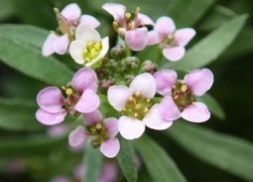 AlyssumDecember-March81/6 inch10-1278-82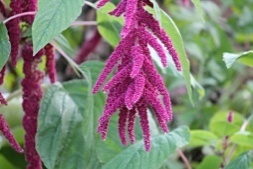 AmaranthusDecember-March141/2 inch7-968-70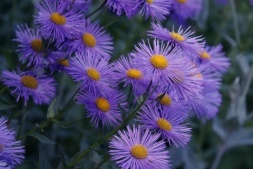 AsterJanuary-April81/8 inch870-75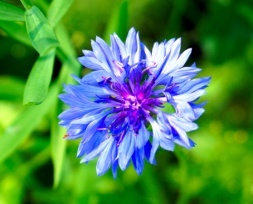 Bachelor ButtonFebruary-March81/4 inch4-668-70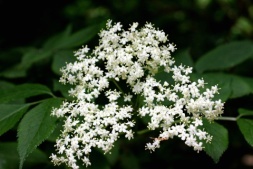 Baby’s BreathFebruary-March81/4 inch6-868-72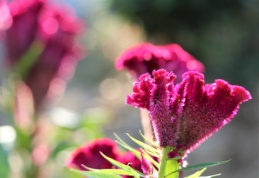 CelosiaJanuary-April101/8 inch670-805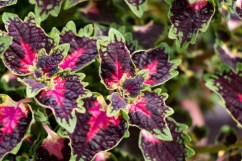 ColeusDecember-March101/4 inch6-970-75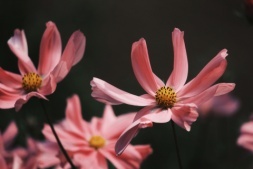 CosmosJanuary-April51/4 inch668-72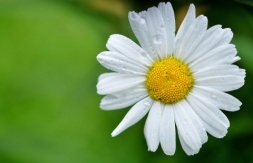 DaisiesFebruary- March81/4 inch5-670-75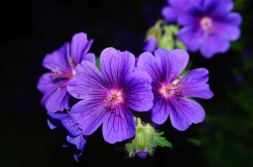 GeraniumsNovember-February4-101/2 inch14-1670-75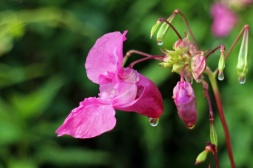 ImpatiensDecember-March151/8 inch10-1268-72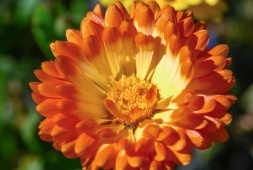 MarigoldsJanuary-April71/8 inch6-970-80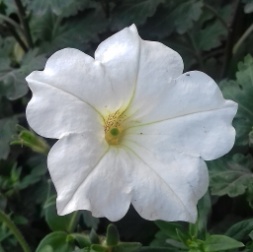 Moon FlowerFebruary-March81/4 inch6-870-75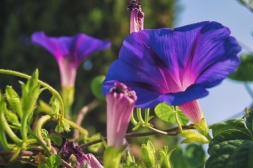 Morning GloryFebruary-March81/4 inch4-570-75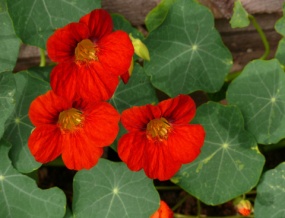 NasturtiumFebruary-March81/2 inch670-74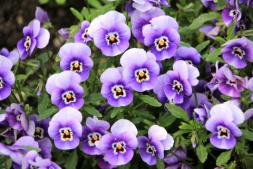 PansyNovember-February161/8 inch6-1055-65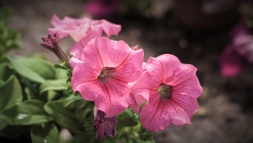 PetuniaDecember-March10top1070-80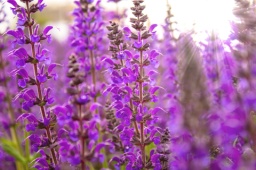 SalviaDecember-March151/10 inch975-78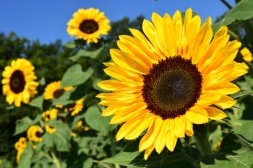 SunflowerFebruary-March61N/A70-80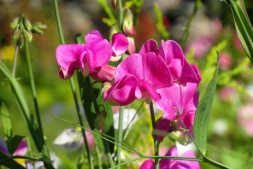 Sweet PeaFebruary-March814-670-75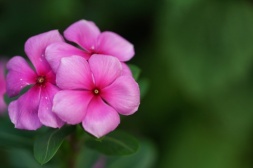 VincaDecember-March151/4 inch1270-80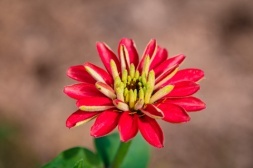 ZinniasJanuary-April71/8 inch5-868-72